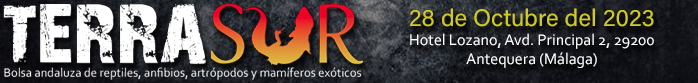 SOLICITUD DE PARTICIPACIÓNSOLICITUD DE PARTICIPACIÓNSOLICITUD DE PARTICIPACIÓNSOLICITUD DE PARTICIPACIÓNSOLICITUD DE PARTICIPACIÓNSOLICITUD DE PARTICIPACIÓNNombre y apellidosNombre y apellidosNombre de expositorNombre de expositorNIF / CIFNIF / CIFTeléfonoTeléfonoEmailEmail¿Criador particular o profesional?¿Criador particular o profesional?¿Dispones de núcleo zoológico?Nº de núcleo zoológicoNº de núcleo zoológicoNúmero de mesas que solicitaEspecificar la ID de las mesas que desea reservar (por ejemplo, A1, A2…)Número de mesas que solicitaEspecificar la ID de las mesas que desea reservar (por ejemplo, A1, A2…)Número de mesas que solicitaEspecificar la ID de las mesas que desea reservar (por ejemplo, A1, A2…)Precio de las mesas: 35€ por mesa, descuento del 30 % a partir de la segunda mesa. Corriente eléctrica incluida en el precio.La distribución de las mesas es sólo orientativa y puede variar dependiendo de las necesidades de la organización, por lo tanto, la elección de la mesa puede no implicar que finalmente pueda ser ubicada en dicho lugarPrecio de las mesas: 35€ por mesa, descuento del 30 % a partir de la segunda mesa. Corriente eléctrica incluida en el precio.La distribución de las mesas es sólo orientativa y puede variar dependiendo de las necesidades de la organización, por lo tanto, la elección de la mesa puede no implicar que finalmente pueda ser ubicada en dicho lugarPrecio de las mesas: 35€ por mesa, descuento del 30 % a partir de la segunda mesa. Corriente eléctrica incluida en el precio.La distribución de las mesas es sólo orientativa y puede variar dependiendo de las necesidades de la organización, por lo tanto, la elección de la mesa puede no implicar que finalmente pueda ser ubicada en dicho lugarPrecio de las mesas: 35€ por mesa, descuento del 30 % a partir de la segunda mesa. Corriente eléctrica incluida en el precio.La distribución de las mesas es sólo orientativa y puede variar dependiendo de las necesidades de la organización, por lo tanto, la elección de la mesa puede no implicar que finalmente pueda ser ubicada en dicho lugarPrecio de las mesas: 35€ por mesa, descuento del 30 % a partir de la segunda mesa. Corriente eléctrica incluida en el precio.La distribución de las mesas es sólo orientativa y puede variar dependiendo de las necesidades de la organización, por lo tanto, la elección de la mesa puede no implicar que finalmente pueda ser ubicada en dicho lugarPrecio de las mesas: 35€ por mesa, descuento del 30 % a partir de la segunda mesa. Corriente eléctrica incluida en el precio.La distribución de las mesas es sólo orientativa y puede variar dependiendo de las necesidades de la organización, por lo tanto, la elección de la mesa puede no implicar que finalmente pueda ser ubicada en dicho lugarLa reserva incluye gratis un pase de expositor, si necesitas más pases adicionales, indica el número de pases extras La reserva incluye gratis un pase de expositor, si necesitas más pases adicionales, indica el número de pases extras La reserva incluye gratis un pase de expositor, si necesitas más pases adicionales, indica el número de pases extras Precio del pase extra a precio de entrada, 10€Precio del pase extra a precio de entrada, 10€Precio del pase extra a precio de entrada, 10€Precio del pase extra a precio de entrada, 10€Precio del pase extra a precio de entrada, 10€Precio del pase extra a precio de entrada, 10€LISTADO DE ANIMALES (POR NOMBRE CIENTÍFICO)LISTADO DE ANIMALES (POR NOMBRE CIENTÍFICO)LISTADO DE ANIMALES (POR NOMBRE CIENTÍFICO)LISTADO DE ANIMALES (POR NOMBRE CIENTÍFICO)LISTADO DE ANIMALES (POR NOMBRE CIENTÍFICO)LISTADO DE ANIMALES (POR NOMBRE CIENTÍFICO)LISTADO DE MATERIALLISTADO DE MATERIALLISTADO DE MATERIALLISTADO DE MATERIALLISTADO DE MATERIALLISTADO DE MATERIALUna vez recibida su solicitud de participación debidamente cumplimentada le remitiremos la confirmación de reserva del espacio. A partir de esta fecha dispondrá de 15 días hábiles para abonar el importe de las mesas. No se reservarán mesas una vez agotado el plazo de pago.La Organización se reserva el derecho de admisión, así como de modificación de las superficies, y la adjudicación de los espacios o mesas de exposición, según criterio de disponibilidad y/o espacio.Debe tenerse muy en cuenta el apartado de normativa de seguridad y sanidad animal de la feria, así como la documentación necesaria para cada especie exhibida. La organización declina cualquier responsabilidad en ese sentido.He leído las normas de participación en TerraSur y estoy de acuerdo con ellas.Una vez recibida su solicitud de participación debidamente cumplimentada le remitiremos la confirmación de reserva del espacio. A partir de esta fecha dispondrá de 15 días hábiles para abonar el importe de las mesas. No se reservarán mesas una vez agotado el plazo de pago.La Organización se reserva el derecho de admisión, así como de modificación de las superficies, y la adjudicación de los espacios o mesas de exposición, según criterio de disponibilidad y/o espacio.Debe tenerse muy en cuenta el apartado de normativa de seguridad y sanidad animal de la feria, así como la documentación necesaria para cada especie exhibida. La organización declina cualquier responsabilidad en ese sentido.He leído las normas de participación en TerraSur y estoy de acuerdo con ellas.Una vez recibida su solicitud de participación debidamente cumplimentada le remitiremos la confirmación de reserva del espacio. A partir de esta fecha dispondrá de 15 días hábiles para abonar el importe de las mesas. No se reservarán mesas una vez agotado el plazo de pago.La Organización se reserva el derecho de admisión, así como de modificación de las superficies, y la adjudicación de los espacios o mesas de exposición, según criterio de disponibilidad y/o espacio.Debe tenerse muy en cuenta el apartado de normativa de seguridad y sanidad animal de la feria, así como la documentación necesaria para cada especie exhibida. La organización declina cualquier responsabilidad en ese sentido.He leído las normas de participación en TerraSur y estoy de acuerdo con ellas.Una vez recibida su solicitud de participación debidamente cumplimentada le remitiremos la confirmación de reserva del espacio. A partir de esta fecha dispondrá de 15 días hábiles para abonar el importe de las mesas. No se reservarán mesas una vez agotado el plazo de pago.La Organización se reserva el derecho de admisión, así como de modificación de las superficies, y la adjudicación de los espacios o mesas de exposición, según criterio de disponibilidad y/o espacio.Debe tenerse muy en cuenta el apartado de normativa de seguridad y sanidad animal de la feria, así como la documentación necesaria para cada especie exhibida. La organización declina cualquier responsabilidad en ese sentido.He leído las normas de participación en TerraSur y estoy de acuerdo con ellas.Una vez recibida su solicitud de participación debidamente cumplimentada le remitiremos la confirmación de reserva del espacio. A partir de esta fecha dispondrá de 15 días hábiles para abonar el importe de las mesas. No se reservarán mesas una vez agotado el plazo de pago.La Organización se reserva el derecho de admisión, así como de modificación de las superficies, y la adjudicación de los espacios o mesas de exposición, según criterio de disponibilidad y/o espacio.Debe tenerse muy en cuenta el apartado de normativa de seguridad y sanidad animal de la feria, así como la documentación necesaria para cada especie exhibida. La organización declina cualquier responsabilidad en ese sentido.He leído las normas de participación en TerraSur y estoy de acuerdo con ellas.Una vez recibida su solicitud de participación debidamente cumplimentada le remitiremos la confirmación de reserva del espacio. A partir de esta fecha dispondrá de 15 días hábiles para abonar el importe de las mesas. No se reservarán mesas una vez agotado el plazo de pago.La Organización se reserva el derecho de admisión, así como de modificación de las superficies, y la adjudicación de los espacios o mesas de exposición, según criterio de disponibilidad y/o espacio.Debe tenerse muy en cuenta el apartado de normativa de seguridad y sanidad animal de la feria, así como la documentación necesaria para cada especie exhibida. La organización declina cualquier responsabilidad en ese sentido.He leído las normas de participación en TerraSur y estoy de acuerdo con ellas.En                                                              , a                de                                                            de 2023En                                                              , a                de                                                            de 2023En                                                              , a                de                                                            de 2023En                                                              , a                de                                                            de 2023En                                                              , a                de                                                            de 2023En                                                              , a                de                                                            de 2023Firmado:Firmado:Firmado:Firmado:Firmado:Una vez cumplimentada tu solicitud, envíanos este documento a contacto@terrasur-andalucia.comUna vez cumplimentada tu solicitud, envíanos este documento a contacto@terrasur-andalucia.comUna vez cumplimentada tu solicitud, envíanos este documento a contacto@terrasur-andalucia.comUna vez cumplimentada tu solicitud, envíanos este documento a contacto@terrasur-andalucia.comUna vez cumplimentada tu solicitud, envíanos este documento a contacto@terrasur-andalucia.comUna vez cumplimentada tu solicitud, envíanos este documento a contacto@terrasur-andalucia.com